AcademicDetails	Declaration	I hereby declare that the above-furnished details are true to the best of myknowledge.Place:	Dubai, U.A.EDate:	HARIS CVHARISContact DetailsEmail: haris-392946@2freemail.com 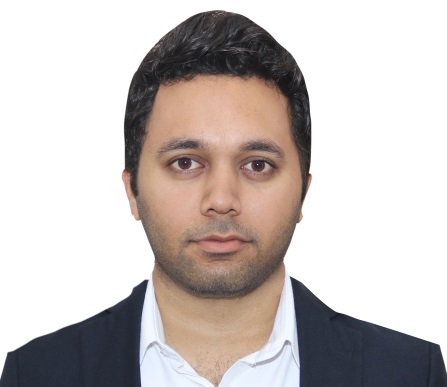 Personal DataDate of Birth       : 16/03/1987Gender                : MaleNationality           : IndianMarital Status       : Married Mother Tongue : MalayalamLanguages            : English,          Malayalam,                 Hindi, Tamil,Arabic -(Read & Write)ObjectiveLooking for a dynamic and progressive environment where I can contribute my services, knowledge and expertise and gain further valuable experience in return.To Become a part of a firm that can utilize and sharpen  my ability and skillWork ExperienceFrom 17th July  2011 – 31st July 2016Working as a Administrative Clerk inDUBAIMaking outbound visas, and lodging applications travel plans, hotel booking, and tickets. and tracking the application with the consulates Accounting Providing support to the company through both administrative and clerical duties. Maintaining the office’s IT equipment.Involved in the typing and creation of documents as well as the processing of client information. Providing a high standard of service to customers.  Printing and collating all paperwork required for the next working dayLogging information on internal systems. Gathering useful and important information by phone, letter, and email or in person.Recording and updating customer databases. Photocopying and scanning administrative documents. Handling telephone information requests. Processing incoming and outgoing mail. Managing the security access card management systemFrom 6th July 2009 – 12th April 2011Worked as a web designer in Web Solutions ( Bangalore )From 2008 -  2009Worked as a collection executive in Aircel telecom cochin ( India) Skills & AchievementsExcellent knowledge in Microsoft Excel, Word, Power Point. Photoshop, Dreamweaver , Image ready, Flash, AudacityWindows operating system 2007/2010/XP.Computer networking , CCNA & CCVP – (not certified)Computer OS installation Mobile servicing ( certified from Indian government)  I have valid UAE and INDIAN driving license   Possess pleasant manners.Logical thinking, Good grasping power. I adopt to work in a team and also individually Flexible and has a capacity to organize any job in a systematic mannerFriendly, Confident, Punctual, Sincere and Hard working.Year         Institution       Qualification 2015Kendra Vidyalaya TamilnaduBBA ( Bachelor Of Business Administration )2007Vismayam animations (A part of Calicut university )Web designing2006NSS HSS CALICUTPre degree (science)2004Government model higher secondary school CalicutSSLC